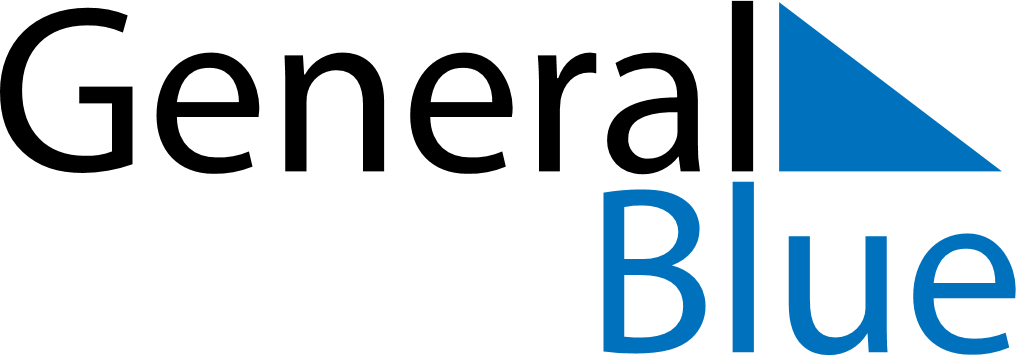 April 2023April 2023April 2023April 2023HondurasHondurasHondurasSundayMondayTuesdayWednesdayThursdayFridayFridaySaturday123456778Maundy ThursdayGood FridayGood Friday910111213141415Easter SundayDía de las AméricasDía de las Américas1617181920212122232425262728282930